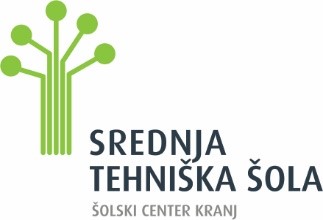 KOLEDAR POKLICNE MATURE 2023/24ZIMSKI IZPITNI ROK 2023Rok za prijavo: 3. december 20231. februar 2024			SLO (pisno)2. februar 2024			2. predmet (ELE, RAČ, MEH)5. februar 2024			ANGLEŠČINA ali MATEMATIKA6. – 16. februar 2024			ustni izpiti, zagovori izdelkov5. marec 2024				seznanitev z uspehom pri PM					podelitev spričevalSPOMLADANSKI IZPITNI ROK 2024Rok za prijavo: 30. marec 202429. maj 2024				SLO (pisno)1. junij 2024				ANG (pisno)6. junij 2024				2. predmet (ELE, RAČ, MEH) (pisno)8. junij 2024				MAT (pisno)10. – 21. junij 2024			ustni izpiti, zagovori 4. predmeta4. julij 2024				seznanitev z uspehom pri POM					podelitev spričevalJESENSKI IZPITNI ROK 2024Rok za prijavo: 5. julij 202423. avgust 2024			SLO (pisno)26. avgust 2024			MAT (pisno)27. avgust 2024			ANG (pisno)			29. avgust 2024			2. predmet (pisno)	23. avgust – 4. september 2024	ustni izpiti, zagovori izdelkov10. september 2024			seznanitev z uspehom pri PM					podelitev spričevalKranj, 31. avgust 2023				Meta Arnež, tajnica ŠMK PM